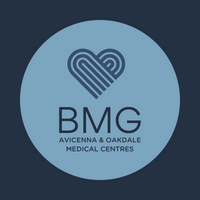 Blackwood Medical GroupAvicenna Medical Centre, Blackwood Road, Pontllanfraith, Blackwood, Caerphilly NP12 2YUOakdale Medical Centre, The Square, Oakdale, Blackwood, Caerphilly NP12 0LRwww.avicennamedicalcentre.co.ukTwitter @blackwoodgpTrainers – Rizwan Hussain and Kalpana HarrisPractice Manager – Gerald KhanGP Partners – Rachel Jones, Rebecca Walberg and Kate HeydonSalaried GP – Nazia HussainPharmacists – Lloyd Hambridge (also Caerphilly East Cluster Lead), James Hall, Sam MacDonald, Suzanne Hemming and Heidi KibbleWe were very excited to become a training practice in 2020. We also have plenty of experience with teaching and mentoring, having taught Cardiff University medical students for over 10 years. We currently train pre-registration pharmacists and pharmacists for independent prescriber status. We are a busy and very supportive team who have completely redesigned our access arrangements in Covid times. We actively encourage the use of eConsult and we are mindful to prevent digital exclusion by ensuring equitable access for those without internet access. We operate from 2 purpose built sites 2 miles apart, with a list size of approximately 14,100 patients. Our practice is 25 minutes from Cardiff 20 minutes from Newport. Our Admin Team is very dedicated and we have regular full practice team meetings. We also have 4 Practice Nurses. Our practice team is further expanding in summer 2022 with the appointment of 2 Physician Associates. We work closely with the Caerphilly Frailty Team, Health Visitors, District Nurses, Primary Mental Health Team and Community Palliative Care Nurses.What we offer you - A very close knit team who enjoy working collaboratively to improve patient outcomes by providing a very high standard of care.Teaching from a wide range of our multi-skilled and highly supportive team.Protected time with your GP trainer and daily debriefs.An individualised approach to supporting your leaning and development needs. A highly encouraging environment as you progress through your training. We welcome practice visits, and, for more information please contact our Practice Manger Gerald Khan.Email: Gerald.Khan@wales.nhs.uk 